PŘIHLÁŠKA K VÝCVIKOVÉMU SETKÁNÍ 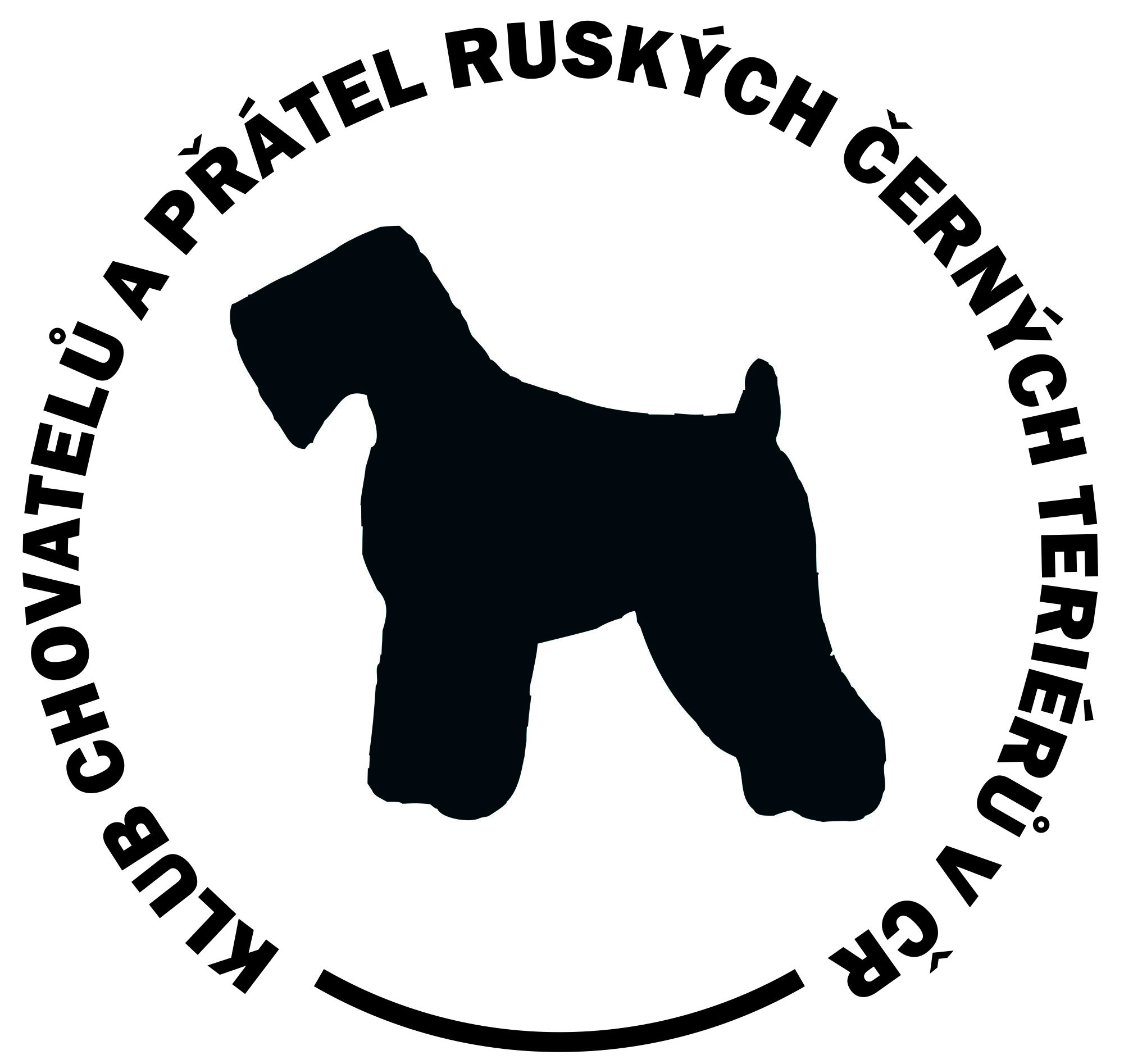            na 3 denní pobyt Nesměř pátek 26.5. – neděle 28.5.2017Uzávěrka přihlášek do 1.5.2017 – platby v 100% celé cenyDOTAZNÍK - Zatrhněte podle skutečnostiPŘIHLÁŠKA PSAVšem přihlášeným bude včas zaslán program víkendového setkání.  PŘIHLÁŠKA K POBYTUPŘIHLÁŠKA K POBYTUPŘIHLÁŠKA K POBYTUJméno a příjmení:Jméno a příjmení:Jméno a příjmení:Adresa:Adresa:Adresa:Telefon:E-mail:E-mail:Počet dospělých osob:  ………..Počet dětí do 3 let:……….Počet dětí od 3 do 12 let:……….Pobyt: od pátku: Pobyt od soboty:Pobyt od soboty:Dospělý	                     1.120 KčDospělý	                               645 Kč vč. obědaDospělý	                               645 Kč vč. oběda3 - 12 let	                    sleva 30% ( 840 Kč )3 - 12 let	                                    sleva 30% ( 452 Kč )3 - 12 let	                                    sleva 30% ( 452 Kč )do 3 let	                     zdarmado 3 let	                                     zdarmado 3 let	                                     zdarmaPes                                         80 KčPes                                                          40 KčPes                                                          40 KčCelkem: Celkem:Celkem:Úhrada zálohy ve výši 100% v částce 	 Úhrada zálohy ve výši 100% v částce 	 Úhrada zálohy ve výši 100% v částce 	 bank.převodem/složenkou zaplacena dne: 				       bank.převodem/složenkou zaplacena dne: 				       bank.převodem/složenkou zaplacena dne: 				       Mám se psem složeny zkoušky  AnoNeTyp zkouškyTyp zkouškyTyp zkouškyDocházím se psem pravidelně na cvičištěAnoNeNa cvičiště nedocházím, mám však se psem zvládnutu základní poslušnost(sedni, lehni, vstaň, zůstaň atd.):AnoNeNejsem začátečník, ale s ruským černým teriérem jsem se ještě výcvikem nezabývalAnoNeJsem se psem začátečník:  AnoNeZajímá mě zaměření:Zajímá mě zaměření:Zajímá mě zaměření:Pes – ochránce osob a majetkuAnoNeOvladatelný rodinný společníkAnoNeVýstavní výcvikAnoNePoznámka pro pořadatele: (do poznámky pro pořadatele uveďte, co byste nám chtěli v souvislosti s akcí sdělit, popř. máte-li se psem nějaké potíže, které byste měli zájem na výcvikovém setkání řešit apod.)Poznámka pro pořadatele: (do poznámky pro pořadatele uveďte, co byste nám chtěli v souvislosti s akcí sdělit, popř. máte-li se psem nějaké potíže, které byste měli zájem na výcvikovém setkání řešit apod.)Poznámka pro pořadatele: (do poznámky pro pořadatele uveďte, co byste nám chtěli v souvislosti s akcí sdělit, popř. máte-li se psem nějaké potíže, které byste měli zájem na výcvikovém setkání řešit apod.)Jméno a CHS psa:Jméno a CHS psa:Nar.PlemenoPlatba za psa dne:Celkem za psa : Celkem za psa : Celkem za psa : Datum a místoPodpis:Podpis:Podpis: